Envy and jealousy  1) Joseph and his brothers – Genesis 37:1-11Envy turned to bitterness and Joseph’s brothers wanted to kill himEnvy wants what others have. Jealousy is a fear that someone will take what you have. 2) Seven things about envy Love does not envy – 1 Corinthians 13:4Envy rots the bones – Proverbs 14:30Envy brings confusion and evil works – James 3:16Envy causes war and fighting – James 4:1-3Envy put Jesus on the cross – Matthew 27:18Envy is worse than explosive anger – Proverbs 27:4Envy is the spirit of murder – Cain and Abel: Genesis 4:4-83) How to overcome envy and jealousy Be thankful. When praises go up, blessings come down – Hebrews 13:15Learn to trust, obey, and believe God – Proverbs 3:5-6, Psalm 27:13-14Be content. God gives you what you can handle. Be a good steward of what you have and more will be given to you – Matthew 25:21, 1 Corinthians 10:13Do not compare yourself with others – 2 Corinthians 10:12, Proverbs 23:17Rejoice in the success of others and when it is your turn, people will rejoice with youKnow that God has blessings for you – Hebrews 11:6, Psalm 27:13It is not what is in your hand but what you can believe God forWe are not limited by our lack of resources, we are only limited by our lack of faithIf you can see the invisible, you can do the impossible 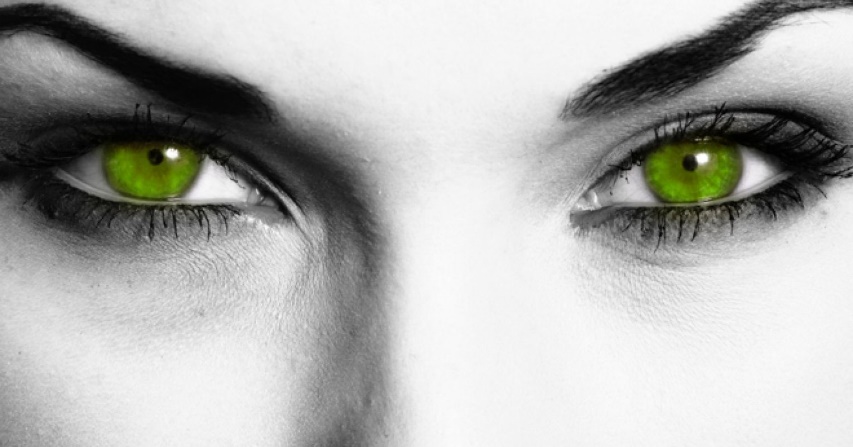 